السيرة الذاتية المختصرة (صفحتان بحد أقصى)Short CV (Two pages maximum)البيانات الأساسيةBasic information      الاسم باللغة العربية:سعاد عطا محمود محمدسعاد عطا محمود محمدسعاد عطا محمود محمدسعاد عطا محمود محمدSoad Atta Mahmoud MohamedSoad Atta Mahmoud MohamedSoad Atta Mahmoud MohamedFull Name in English: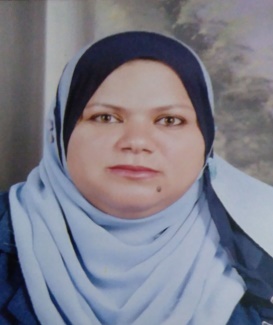 المؤهلات العلمية:دكتوراهدكتوراهدكتوراهدكتوراهDoctor of physiology Doctor of physiology Doctor of physiology Scientific qualifications:الوظيفة الحالية:استاذ مساعداستاذ مساعداستاذ مساعداستاذ مساعدAssociate  professorAssociate  professorAssociate  professorCurrent position:                                                                                                      مجال التميز البحثي والتخصص الدقيق ( لا يزيد عن 100 كلمة)محاصيل – تربية نباتمحاصيل – تربية نباتمحاصيل – تربية نباتمحاصيل – تربية نباتAgronomy Department Plant breeding Agronomy Department Plant breeding Agronomy Department Plant breeding Specialty (± 100 Words)Soad_atta@agr.suez.edu.egSoad_atta@agr.suez.edu.egEmail:Fax:Fax:01004749920Mobile Phone:Contact Information:الإنجازات العلمية:Scientific Achievements: ORCID No. البحوث المحلية:البحوث على Scopus:براءات الاختراع:Patents: Submitted patent(s):Title of the patent:No. of the patent:Submitted patent(s):Title of the patent:No. of the patent:Submitted patent(s):Title of the patent:No. of the patent:Granted Patent(s):Title of the patent:No. of the patent:قائمة الرسائل التي أشرف عليها:قائمة الرسائل التي أشرف عليها:Supervision: Supervision: Supervision: عدد رسائل الماجستير:4عدد رسائل الدكتوراه:11المشاريع البحثية (Projects):الجهة الداعمة: